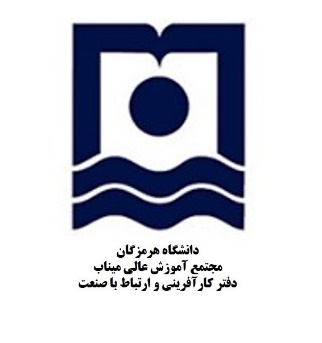 فرم شرکت در مسابقه ی ایده پردازی با عنوان "اگر من مدیر باشم"مشخصات ایده پردازمشخصات ایده پردازنام و نام خانوادگی:شماره تماس:شماره دانشجویی:رشته:مشخصات ایدهعنوان ایده:قالب ایده (ایده ی خود را به چه صورت بیان می کنید؟ در قالب متن، عکس، کلیپ و ... در صورتیکه از قالب عکس و کلیپ استفاده می کنید، به همراه همین فرم ایمیل کنید)شرح ایده (در این قسمت در مورد ایده ی خود بطور کامل توضیح دهید)مزایای اجرای ایده (در این قسمت توضیح می دهید که عملی شدن ایده ی شما چه تاثیر مثبتی بر محیط دانشگاه و به خصوص دانشجویان خواهد گذاشت.)منابع مورد نیاز جهت عملیاتی کردن ایده (در این قسمت توضیح می دهید که به عنوان یک مدیر اگر بخواهید ایده ی خود را عملی کنید، چه مقدار منابع مالی و منابع انسانی و... مورد نیاز است و اینکه این منابع را چطور می توانید تهیه کنید. فرض کنید به علت محدودیت منابع مالی، نمی توانید از منابع دانشگاه استفاده کنید. چطور می توانید از منابع دیگر کمک بگیرید؟)توضیحات (در این قسمت اگر توضیحات دیگری در مورد ایده ی خود دارید بیان کنید)